„Europejski Fundusz Rolny na rzecz Rozwoju Obszarów Wiejskich: Europa inwestująca w obszary wiejskie”.Agenda XXII posiedzenia grupy tematycznej ds. podejścia LEADER16 stycznia 2023 r., godz. 11:00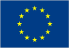 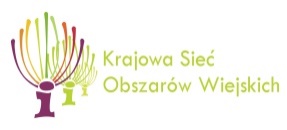 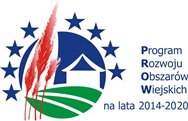 GodzinaPunkt programu11:00 – 11:10Otwarcie posiedzenia, wprowadzenie – p. Piotr Sadłocha, Polska Sieć LGD, przewodniczący GTL.Przedstawienie i przyjęcie porządku obrad posiedzenia.11:10 – 11:40Przedstawienie interwencji LEADER w Planie Strategicznym dla Wspólnej Polityki Rolnej na lata 2023-2027, w tym projekty partnerskie w nowej perspektywie – przedstawiciel Departamentu Wspólnej Polityki Rolnej MRiRW.11:40 – 12:30Dyskusja.12:30 – 13:15Przerwa/obiad.13:15 – 13:45Projekt wytycznych Ministra Rolnictwa i Rozwoju Wsi związanych z wdrażaniem interwencji LEADER – przedstawiciel Departamentu Wspólnej Polityki Rolnej MRiRW.13:45 – 14:45Dyskusja.14:45 – 15:15Sprawy różne.15:15 – 15:30 Zakończenie – p. Piotr Sadłocha, Polska Sieć LGD, przewodniczący GTL 